Organizacja Narodów Zjednoczonych         	         CAT/C/POL/QPR/7Komitet Przeciwko TorturomLista kwestii do przekazania przed złożeniem siódmego sprawozdania okresowego Polski*Szczegółowe informacje na temat wdrożenia art. 1-16 Konwencji, w tym w odniesieniu do poprzednich zaleceń KomitetuArtykuły 1 i 41.	W odniesieniu do poprzednich uwag końcowych Komitetu (cf. CAT/C/POL/CO/5-6, akapit 7), proszę podać szczegółowe informacje na temat środków podjętych w celu przyjęcia w krajowym prawie karnym definicji tortur zgodnej z art. 1 Konwencji. Proszę wskazać środki przyjęte przez Państwo-Stronę w celu włączenia do swojego prawa tortur jako odrębnego i szczególnego przestępstwa oraz w celu zapewnienia, by ​​kary przewidziane za takie przestępstwa były proporcjonalne do ich wagi zgodnie z postanowieniami niniejszej Konwencji. Artykuł 22.	W świetle poprzednich uwag końcowych Komitetu (akapit 8) oraz odpowiedzi Państwa-Strony na te uwagi, proszę podać informacje na temat podjętych działań i obowiązujących procedur w celu zapewnienia, by wszystkie osoby pozbawione wolności posiadały, tak w przepisach prawnych, jak i w praktyce:Prawo do niezwłocznego dostępu do prawnika i poufności spotkań prawnika z jego klientem, a także poufności ich kontaktów; Prawo do uzyskania informacji o przyczynach aresztowania i o stawianych im zarzutach, a także prawo do poinformowania członka rodziny o aresztowaniu bezzwłocznie po zatrzymaniu. 3.	W swoich odpowiedziach na uwagi Państwo-Strona potwierdziło, że potrzebne jest kompleksowe rozwiązanie dla zapewnienia pomocy prawnej osobom najuboższym. Czy Państwo-Strona opracowało taki system bezpłatnej pomocy prawnej? 4. 	W związku z poprzednimi uwagami końcowymi Komitetu (akapit 16), proszę podać dodatkowe informacje na temat zasobów materialnych, ludzkich i budżetowych przeznaczonych w celu zapewnienia skutecznego działania Rzecznika Praw Obywatelskich oraz na temat wszelkich dodatkowych zasobów przyznanych tej instytucji w celu sprawowania swojego mandatu jako krajowy mechanizm prewencji w ramach Protokołu fakultatywnego do Konwencji. Proszę podać informacje na temat działalności Rzecznika Praw Obywatelskich i jego osiągnięć w odniesieniu do zapobiegania torturom i niewłaściwemu traktowaniu w okresie objętym przeglądem. W informacjach tych należy uwzględnić dane statystyczne dotyczące liczby i rodzajów skarg, które wpłynęły do Rzecznika Praw Obywatelskich jako krajowej instytucji praw człowieka, jak również wyniki wszelkich skarg dotyczących tortur i niewłaściwego traktowania. 5. 	W świetle poprzednich uwag końcowych Komitetu (akapit 22), proszę podać aktualne informacje na temat środków prawnych, administracyjnych i innych podjętych w celu wyeliminowania wszelkich form przemocy wobec kobiet, w tym przemocy domowej i gwałtu małżeńskiego. Proszę ponadto podać aktualne informacje na temat usług w zakresie ochrony i wsparcia dla ofiar przemocy uwarunkowanej płcią w Państwie-Stronie. Proszę opisać wyniki Narodowego Programu Zapobiegania Przemocy Domowej na lata 2006-2016. Proszę także podać dane statystyczne dotyczące liczby skarg, śledztw, oskarżeń, wyroków skazujących i wyroków orzekających wymiar kary wydanych w sprawach przemocy uwarunkowanej płcią od momentu rozpatrzenia połączonego piątego i szóstego sprawozdania okresowego Polski w 2013 r. w podziale na wiek ofiar oraz ich pochodzenie etniczne lub narodowość. 6. 	W odniesieniu do poprzednich uwag końcowych Komitetu (akapit 24), proszę podać aktualne informacje na temat liczby skarg, śledztw, oskarżeń, wyroków skazujących i wyroków orzekających wymiar kary wydanych w sprawach handlu ludźmi od momentu rozpatrzenia poprzedniego sprawozdania okresowego Państwa-Strony w podziale na wiek ofiar, ich płeć oraz pochodzenie etniczne lub narodowość. Proszę również podać dodatkowe informacje na temat:Wszelkich nowych przepisów lub środków przyjętych w celu zapobiegania, zwalczania i uznania handlu ludźmi za przestępstwo;Środków przyjętych w celu zapewnienia ofiarom handlu ludźmi dostępu do skutecznych środków odwoławczych i zadośćuczynienia; Podpisania porozumień dwustronnych lub subregionalnych z zainteresowanymi państwami, w tym państwami sąsiadującymi, na rzecz zapobiegania i zwalczania handlu ludźmi. Artykuł 37. 	W odniesieniu do poprzednich uwag końcowych Komitetu (akapity 12 i 14), proszę podać informacje na temat środków podjętych w celu zmiany prawa krajowego dotyczącego uchodźców i osób ubiegających się o azyl, tak aby wszystkie zobowiązania wynikające z art. 3 Konwencji zostały wypełnione. Proszę również podać szczegółowe informacje na temat środków podjętych w celu zapewnienia, by ​​szczególne potrzeby osób narażonych, które ubiegają się o azyl w Polsce, w tym ofiar tortur i/lub traumy oraz osób niepełnosprawnych, były w pełni uwzględniane i w porę spełniane. 8. 	W świetle poprzednich uwag końcowych Komitetu (akapit 13) i odpowiedzi Państw-Stron na te uwagi, proszę podać informacje o tym, w jaki sposób Państwo-Strona zapewni, by osoby ubiegające się o azyl były zatrzymywane tylko w ostateczności i w razie potrzeby na możliwie najkrótszy czas oraz w jaki sposób następnie wdroży środki alternatywne wobec zatrzymania. Proszę podać informacje na temat działań podjętych w celu zapewnienia osobom ubiegającym się o azyl odpowiednich warunków w ośrodkach zatrzymań. Jakie działania zostały podjęte w celu zapewnienia, by ​​osoby ubiegające się o azyl nie były deportowane przed zakończeniem postępowania w ich sprawie? 9. 	Proszę podać informacje na temat liczby wniosków o azyl, jakie wpłynęły w okresie objętym przeglądem, liczby wniosków rozpatrzonych pozytywnie i liczby osób ubiegających się o azyl, których wnioski zostały rozpatrzone pozytywnie, ponieważ były ofiarami tortur lub mogłyby stać się nimi po powrocie do państwa pochodzenia. Proszę uwzględnić informacje na temat liczby osób, które zostały odesłane, poddane ekstradycji lub wydalone od momentu rozpatrzenia poprzedniego sprawozdania okresowego w podziale na płeć, wiek oraz kraj pochodzenia. Proszę podać szczegółowe informacje na temat podstaw odesłania tych osób, w tym listę państw, do których zostały odesłane. Proszę podać aktualne informacje na temat rodzaju ewentualnych mechanizmów odwoławczych, o tym, czy złożono jakieś odwołania, a jeśli tak, to jaki był ich wynik. 10. 	Proszę podać liczbę przypadków odesłania, ekstradycji i wydalenia przez Państwo-Stronę w okresie sprawozdawczym na podstawie akceptacji zapewnień dyplomatycznych lub im równoważnych, jak również wszelkie przypadki oferowania przez  Państwo-Stronę takich gwarancji lub zapewnień dyplomatycznych. Jakie elementy muszą znaleźć się w udzielonych lub otrzymanych zapewnieniach lub gwarancjach i jakie środki podjęto w takich przypadkach w odniesieniu do późniejszego monitorowania? 11. 	Proszę wyszczególnić działania, które zostały podjęte w celu lepszego wdrożenia obowiązujących standardowych procedur operacyjnych w zakresie zapobiegania i reagowania na przemoc seksualną i przemoc uwarunkowaną płcią, ze szczególnym uwzględnieniem środków mających na celu ograniczenie przemocy i przypadków zawierania związków małżeńskich przez dzieci ubiegające się o azyl i będące uchodźcami. W związku z powyższym proszę podać informacje na temat środków podjętych w celu zapewnienia, by dzieci będące ​​uchodźcami i ubiegające się o azyl, które padły ofiarą przemocy seksualnej lub przemocy uwarunkowanej płcią, miały możliwość złożenia skargi, która stałaby się niezwłocznie przedmiotem bezstronnego śledztwa, uzyskania ochrony oraz odszkodowania, w tym rehabilitacji.Artykuły 5-912. 	Proszę wskazać środki prawne lub inne, które zostały podjęte w celu wdrożenia art. 5 Konwencji. Czy prawo krajowe uznaje akty tortur za przestępstwa powszechne, bez względu na miejsce ich popełnienia i narodowość sprawcy lub ofiary? Proszę podać odpowiednie przykłady wszelkich postępowań sądowych w tym zakresie. 13. 	Proszę przedstawić Komitetowi informacje na temat wszelkich traktatów o ekstradycji zawartych z innymi Państwami-Stronami oraz o tym, czy uwzględniono w nich przestępstwa, o których mowa w art. 4 Konwencji, jako przestępstwa ekstradycyjne. 14. 	Proszę wyjaśnić, jakie traktaty lub porozumienia o wzajemnej pomocy sądowej Polska zawarła z innymi podmiotami, takimi jak państwa, trybunały międzynarodowe i instytucje międzynarodowe, a także czy takie traktaty lub porozumienia doprowadziły w praktyce do przekazania jakichkolwiek dowodów w związku z postępowaniami sądowymi w sprawie stosowania tortur lub niewłaściwego traktowania. Proszę podać przykłady. Artykuł 1015. 	W odniesieniu do poprzednich uwag końcowych (akapit 17), proszę podać aktualne informacje na temat programów edukacyjnych opracowanych przez Państwo-Stronę w celu zapewnienia, by wszyscy funkcjonariusze organów ścigania, pracownicy zakładów karnych i funkcjonariusze Straży Granicznej mieli pełną świadomość postanowień Konwencji, by naruszenia nie były tolerowane i były przedmiotem śledztwa oraz by wszyscy przestępcy zostali pociągnięci do odpowiedzialności. Proszę wskazać, czy Państwo-Strona opracowało metodologię oceny skuteczności szkoleń i programów edukacyjnych, których celem jest ograniczenie przypadków tortur i niewłaściwego traktowania. Jeżeli tak, proszę podać informacje na temat tej metodologii. 16. 	Mając na uwadze poprzednie uwagi końcowe Komitetu (akapit 15), proszę wyszczególnić jaką metodologię szkolenia i jakie programy zastosowano w ramach szkolenia strażników więziennych i funkcjonariuszy innych służb bezpieczeństwa ze stosowania broni rażącej prądem bezpośredniego kontaktu lub jakichkolwiek  innychnieśmiercionośnych urządzeń lub narzędzi wykorzystywanych przez służby bezpieczeństwa. Proszę wyszczególnić wszelkie zdarzenia będące następstwem zastosowania takich urządzeń, a także podać informacje na temat wyników wszelkich śledztw prowadzonych w sprawie tych zdarzeń. 17. 	Proszę podać szczegółowe informacje na temat programów szkoleniowych dla sędziów, prokuratorów, lekarzy medycyny sądowej oraz personelu medycznego pracujących z osobami zatrzymanymi, których celem jest wykrywanie i dokumentowanie fizycznych i psychicznych następstw tortur. Czy takie programy obejmują specjalistyczne szkolenie z Podręcznika skutecznego dochodzenia i dokumentacji w sprawach dotyczących stosowania tortur oraz innego okrutnego, nieludzkiego lub poniżającego traktowania albo karania (protokół istambulski)? Artykuł 1118. 	Proszę opisać obowiązujące procedury w celu zapewnienia zgodności z art. 11 Konwencji oraz podać informacje na temat wszelkich przepisów, instrukcji, metod i praktyk lub uzgodnień dotyczących aresztowania, które mogły być wprowadzone od momentu rozpatrzenia poprzedniego sprawozdania okresowego. Proszę ponadto wskazać, jak często są one poddawane przeglądowi. 19. 	W świetle poprzednich uwag końcowych (akapit 19), proszę opisać środki podjęte przez Państwo-Stronę w celu zmniejszenia przeludnienia w zakładach karnych, w tym środki alternatywne wobec pozbawienia wolności zarówno przed rozprawą, jak i po niej. Proszę podać dane statystyczne dotyczące liczby osób tymczasowo aresztowanych i osób skazanych oraz obłożenia wszystkich miejsc zatrzymań w podziale na płeć, wiek oraz pochodzenie etniczne lub narodowość. Proszę przedstawić Komitetowi informacje na temat środków podjętych w celu rozwiązania problemów związanych ze stosowaniem przedłużonego aresztu tymczasowego (akapit 9). 20. 	Proszę podać informacje na temat działań podjętych przez Państwo-Stronę w celu sprostania szczególnym potrzebom małoletnich, kobiet i osób niepełnosprawnych, które zostały zatrzymane. Proszę wyjaśnić obecną politykę osadzania więźniów w izolatkach i stosowania środków przymusu wobec więźniów. Proszę także podać informacje na temat konkretnych środków podjętych przez Państwo-Stronę w celu rozwiązania problemów związanych z nadużywaniem w zakładach karnych rewizji osobistych. Proszę szczegółowo określić, jaki charakter w Państwie-Stronie ma umieszczanie w ośrodkach zatrzymań na czas nieokreślony i jak środek ten jest stosowany wobec więźniów, którzy odbyli już swoje wyroki. 21. 	W akapicie 20 poprzednich uwag końcowych Komitet wyraził zaniepokojenie w związku z występowaniem przemocy wśród więźniów. Proszę podać informacje na temat tego, jak często odnotowuje się przypadki przemocy wśród więźniów, w tym wszelkie przypadki ewentualnych zaniedbań ze strony funkcjonariuszy organów ścigania, ile w tej sprawie wpłynęło skarg i jaki był ich wynik. Jakie środki zapobiegawcze zostały podjęte? 22. 	Proszę podać dane statystyczne dotyczące zgonów w aresztach w trakcie badanego okresu w podziale na miejsce zatrzymania, płeć, wiek oraz pochodzenie etniczne lub narodowość zmarłych i przyczyny ich zgonu. Proszę podać szczegółowe informacje na temat wyników śledztw w sprawie takich zgonów oraz na temat środków podjętych w celu zapobieżenia powtórzeniu się podobnym przypadkom. Proszę wskazać, czy w którymkolwiek z tych przypadków krewni uzyskali odszkodowanie. Artykuły 12 i 1323. 	Zgodnie z prośbą wystosowaną w poprzednich uwagach końcowych Komitetu (akapit 11, akapit 18 lit. e) oraz akapit 26) proszę podać aktualne dane statystyczne dotyczące skarg w związku z aktami tortur i niewłaściwego traktowania odnotowanymi w okresie sprawozdawczym w podziale na płeć, wiek, pochodzenie etniczne lub narodowość oraz miejsce zatrzymania. Proszę podać informacje na temat śledztw, postępowań dyscyplinarnych i karnych, wyroków skazujących oraz nałożonych sankcji karnych lub dyscyplinarnych. W związku z powyższym proszę podać przykłady odpowiednich spraw i/lub orzeczeń sądowych. 24. 	W świetle poprzednich uwag końcowych Komitetu (akapit 18) oraz odpowiedzi Państwa-Strony na te uwagi, proszę wskazać, czy Państwo-Strona planuje utworzenie niezależnego i bezstronnego organu ds. badania domniemanych aktów tortur i niewłaściwego traktowania przez członków służb bezpieczeństwa i pracowników służby więziennej. Proszę także podać informacje na temat środków podjętych w celu utworzenia skutecznego mechanizmu składania skarg dla osób pozbawionych wolności (akapit 11). 25. 	Uwzględniając poprzednie uwagi końcowe Komitetu (akapit 10) oraz odpowiedzi Państwa-Strony na te uwagi, proszę wskazać, czy Państwo-Strona zakończyło śledztwo w sprawie współuczestnictwa Polski w programach wydawania więźniów oraz tajnych więzień Centralnej Agencji Wywiadowczej Stanów Zjednoczonych Ameryki w latach 2001-2008, w ramach których osoby podejrzane o udział w przestępstwach związanych z terroryzmem poddawano torturom i niewłaściwemu traktowaniu. Jeśli tak, proszę podać wyniki tego śledztwa. Proszę ponadto wskazać środki podjęte w celu zapewnienia, by ​​winni zostali pociągnięci do odpowiedzialności oraz by wszystkim ofiarom zapewniono dostęp do środka odwoławczego i zadośćuczynienie. Artykuł 1426. 	W odniesieniu do poprzednich uwag końcowych (akapity 21 i 26) oraz odpowiedzi Państwa-Strony na te uwagi, proszę podać informacje na temat zadośćuczynień i odszkodowań, w tym środków rehabilitacji zasądzonych przez sądy i faktycznie przyznanych ofiarom tortur lub ich rodzinom od momentu rozpatrzenia poprzedniego sprawozdania okresowego. W informacjach tych należy określić ile wniosków złożono, ile rozpatrzono pozytywnie, kwoty zasądzone w każdej sprawie oraz kwoty, które rzeczywiście zostały przekazane. Proszę również podać informacje na temat wszelkich prowadzonych programów zadośćuczynienia, w tym leczenie traumy i inne formy rehabilitacji przewidziane dla ofiar tortur i niewłaściwego traktowania, a także na temat zasobów materialnych, ludzkich i budżetowych przeznaczonych na ich skuteczne działanie. Artykuł 1527. 	Proszę podać przykłady wszelkich spraw, które zostały oddalone przez sądy ze względu na powołanie dowodów lub zeznań wymuszonych torturami lub niewłaściwym traktowaniem. Artykuł 1628. 	W odniesieniu do poprzednich uwag końcowych (akapit 23), proszę przedstawić Komitetowi informacje na temat środków podjętych w celu zapewnienia, by ​​kobiety, w tym zwłaszcza ofiary gwałtu, które dobrowolnie decydują się na przerwanie ciąży, miały dostęp do bezpiecznej, legalnej aborcji. 29. 	W odniesieniu do poprzednich uwag końcowych (akapit 25), proszę podać informacje na temat środków podjętych w celu zapewnienia, by ​​w sprawie wszystkich przestępstw i aktów przemocy na tle orientacji seksualnej, niepełnosprawności lub wieku właściwie i niezwłocznie przeprowadzono śledztwo, zaś sprawcy zostali pociągnięci do odpowiedzialności. 30. 	Jakie środki zostały podjęte w celu zwalczenia przestępstw na tle rasowym wobec osób pochodzenia arabskiego, azjatyckiego i afrykańskiego oraz przemocy wobec osób należących do społeczności romskiej? Proszę również ustosunkować się do doniesień o trwałych przejawach antysemityzmu, w tym napaściach fizycznych. Inne kwestie31. 	Proszę podać aktualne informacje na temat środków podjętych przez Państwo-Stronę w odpowiedzi na zagrożenia terrorystyczne oraz opisać, czy – i jeśli tak, to w jaki sposób – takie środki antyterrorystyczne wpłynęły na ochronę praw człowieka, tak w przepisach prawnych, jak i w praktyce. Proszę wyjaśnić, w jaki sposób Państwo-Strona zapewniło zgodność tych środków ze wszystkimi swoimi zobowiązaniami wynikającymi z prawa międzynarodowego, w szczególności Konwencji, zgodnie z odpowiednimi uchwałami Rady Bezpieczeństwa, w szczególności uchwałą nr 1624 (2005 r.). Proszę podać informacje na temat odpowiednich szkoleń przeprowadzonych dla funkcjonariuszy organów ścigania; liczby osób skazanych na mocy tych przepisów; gwarancji prawnych i środków odwoławczych przysługujących osobom objętym środkami  antyterrorystycznymi, tak w przepisach prawnych, jak i w praktyce; na temat tego, czy wpłynęły skargi na nieprzestrzeganie norm międzynarodowych; oraz jaki był ich wynik. Ogólne informacje na temat innych środków i zmian odnoszących się do wdrożenia Konwencji w Państwie-Stronie32. 	Proszę podać szczegółowe informacje na temat wszelkich pozostałych istotnych środków prawnych, administracyjnych, sądowych lub innych, które podjęto od momentu rozpatrzenia poprzedniego sprawozdania w celu wdrożenia postanowień Konwencji lub zaleceń Komitetu. Środki te mogą obejmować zmiany instytucjonalne, plany lub programy. Proszę wskazać, jakie przeznaczono zasoby oraz podać dane statystyczne. Proszę podać również wszelkie inne informacje, które Państwo-Strona uzna za istotne. 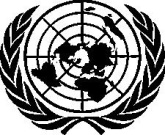 Konwencja w sprawie zakazu stosowania tortur oraz innego okrutnego, nieludzkiego lub poniżającego traktowania albo karaniaRozpowszechnianie: ogólne12 stycznia 2016 r.Język oryginału: angielskiWyłącznie angielski, francuski i hiszpańskiNa trzydziestym ósmym posiedzeniu (A/62/44, akapity 23 i 24) Komitet Przeciwko Torturom ustanowił opcjonalną procedurę polegającą na przygotowaniu i przyjęciu listy kwestii do przekazania zainteresowanemu Państwu-Stronie przed złożeniem sprawozdania okresowego. Odpowiedzi Państwa-Strony na te kwestie będą stanowiły sprawozdanie na mocy art. 19 Konwencji.